Способы и инструкция пополнения электронного социального проездного билета с 25.04.2023 годаВ рамках Постановления Правительства Ростовской области №- 1199 от 30.12.2022г. компания АРПС в сотрудничестве со Сбербанком, СберТройкой и муниципалитетами  Ростовской области обеспечили работу электронной системы учета финансирования расходов за проезд на городском, пригородном,внутрирайонном транспорте  граждан льготных категорий регионального и федерального регистра:Возможные способы пополненияПошаговое описание процесса пополнения электронного социального проездного билета в приложении «Сбербанк.Онлайн» и устройствах самообслуживания ПАО «Сбербанк»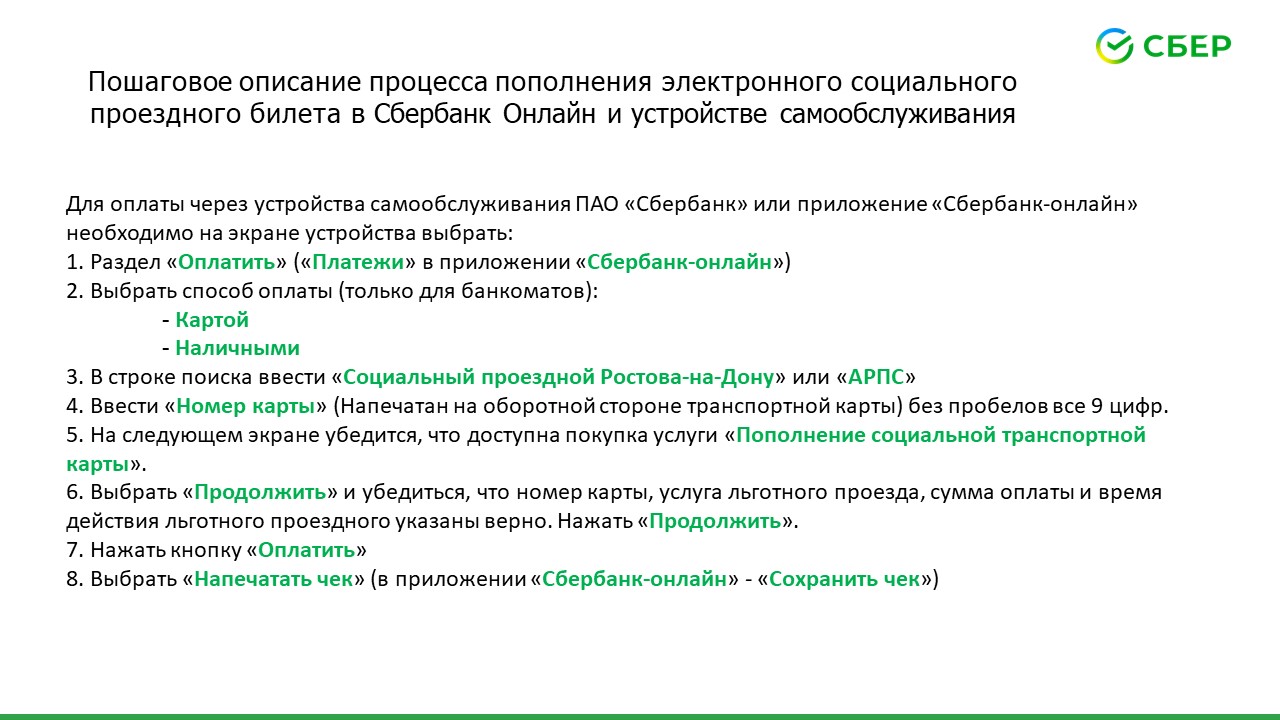 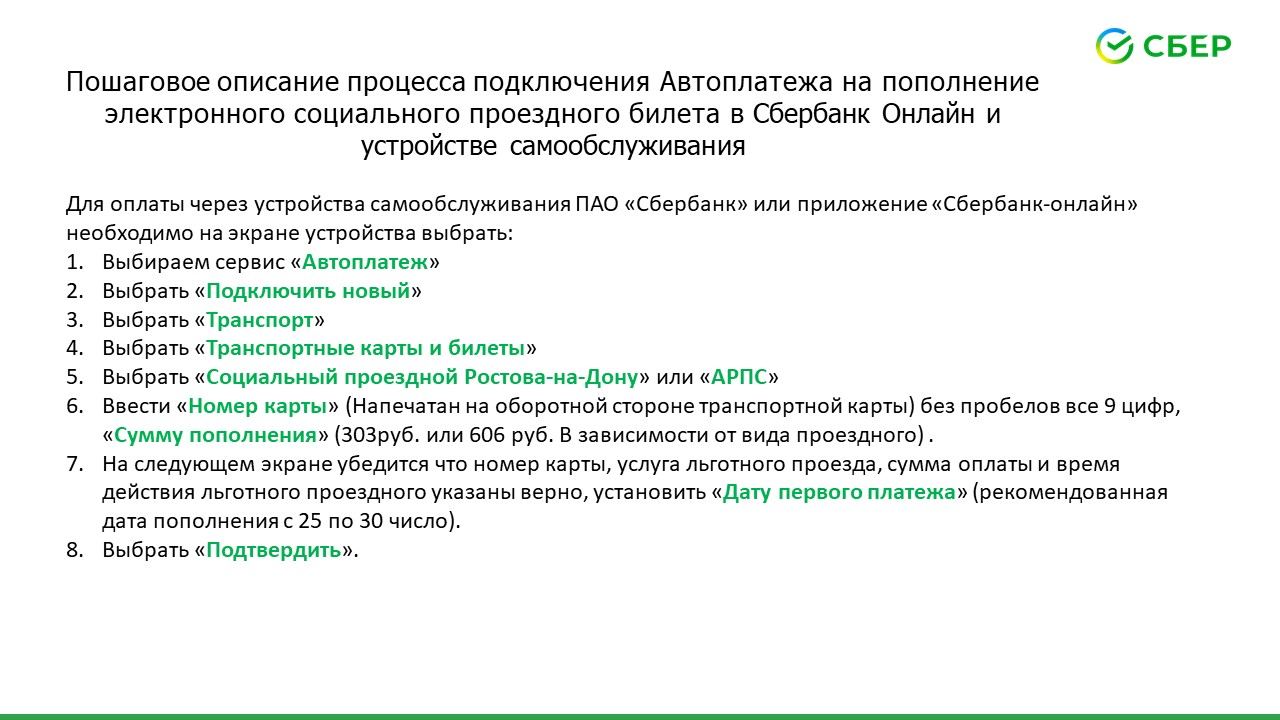 Пошаговое описание процесса пополнения электронного социального проездного билета в терминалах самообслуживания ПАО КБ «Центр-Инвест»На главном экране терминала самообслуживания нажмите на кнопку «Пополнение транспортных карт».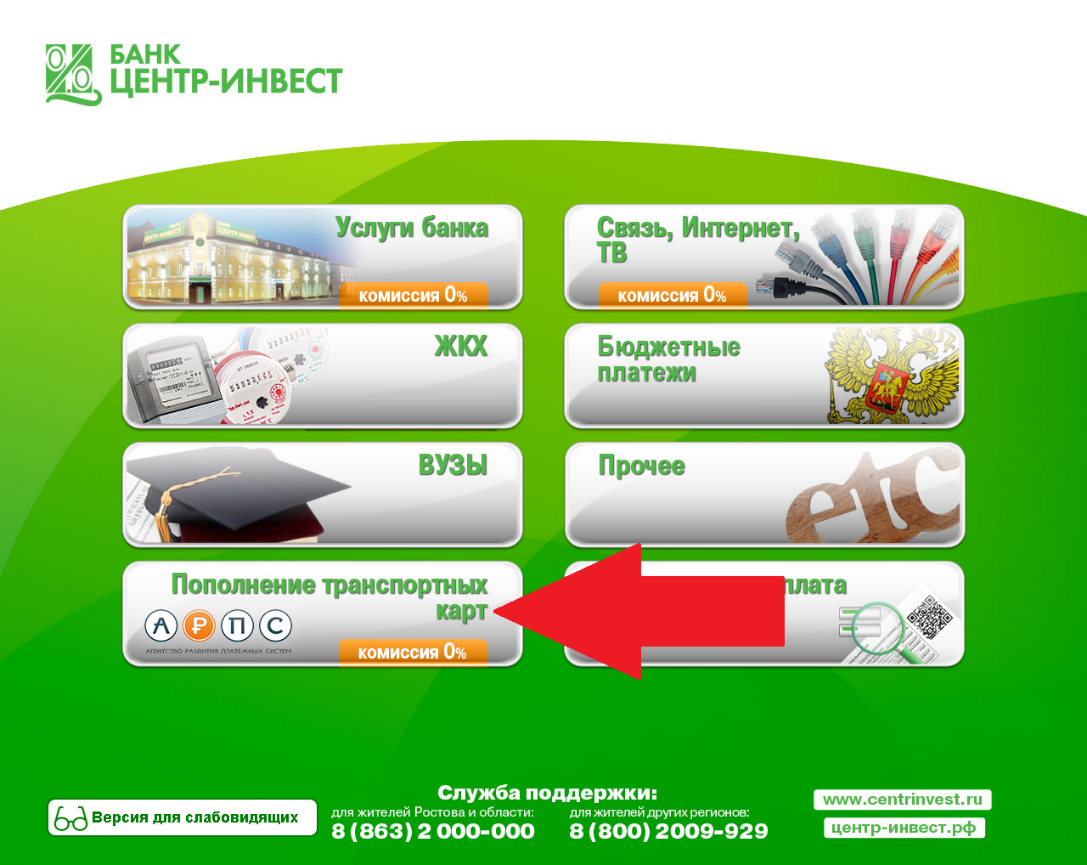 Нажмите на кнопку «Электронный социальный проездной билет». Откроется страница услуги пополнения Электронного социального проездного билета (ЭСПБ).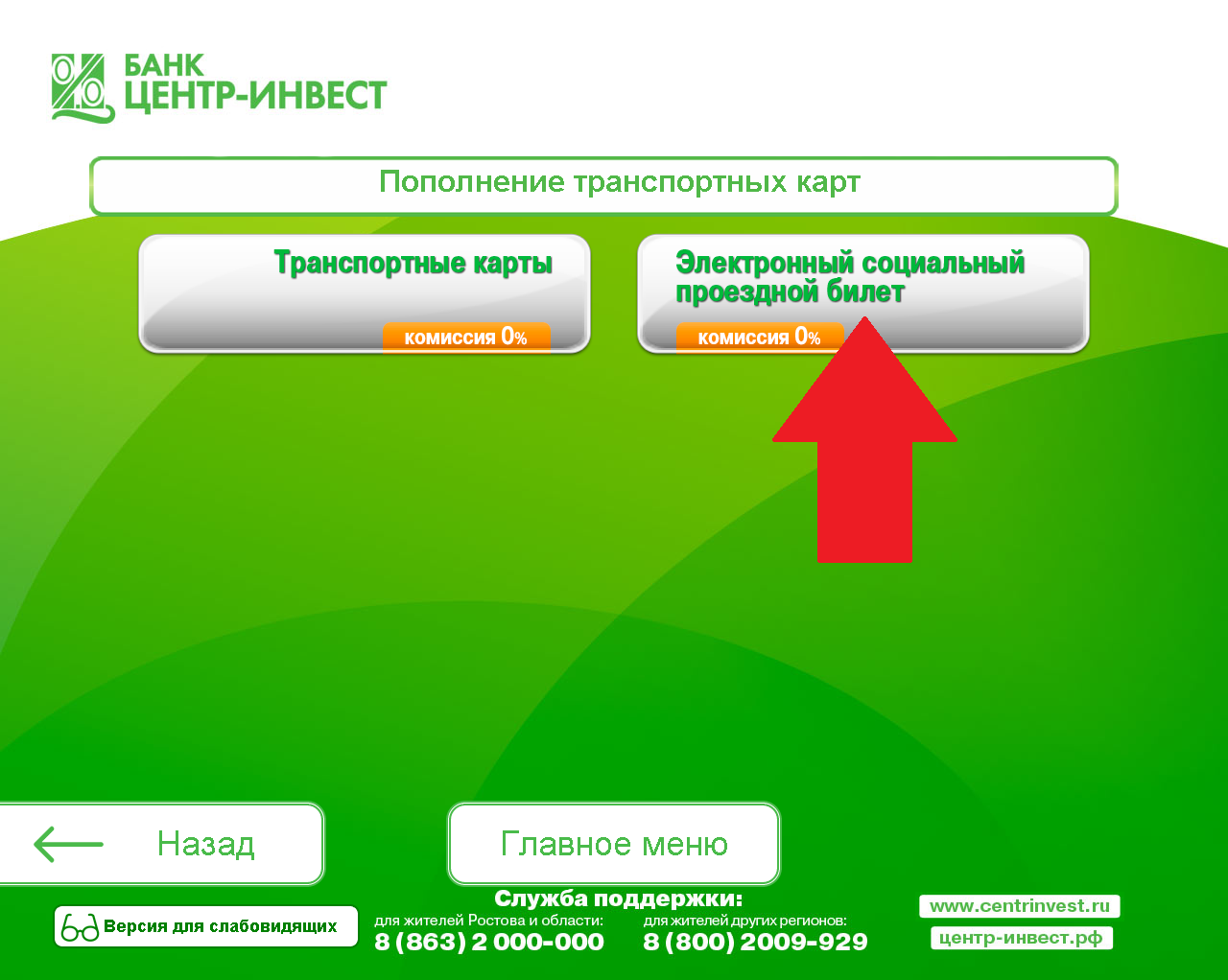 Приложите ЭСПБ к бесконтактному считывателю, установленном на терминале.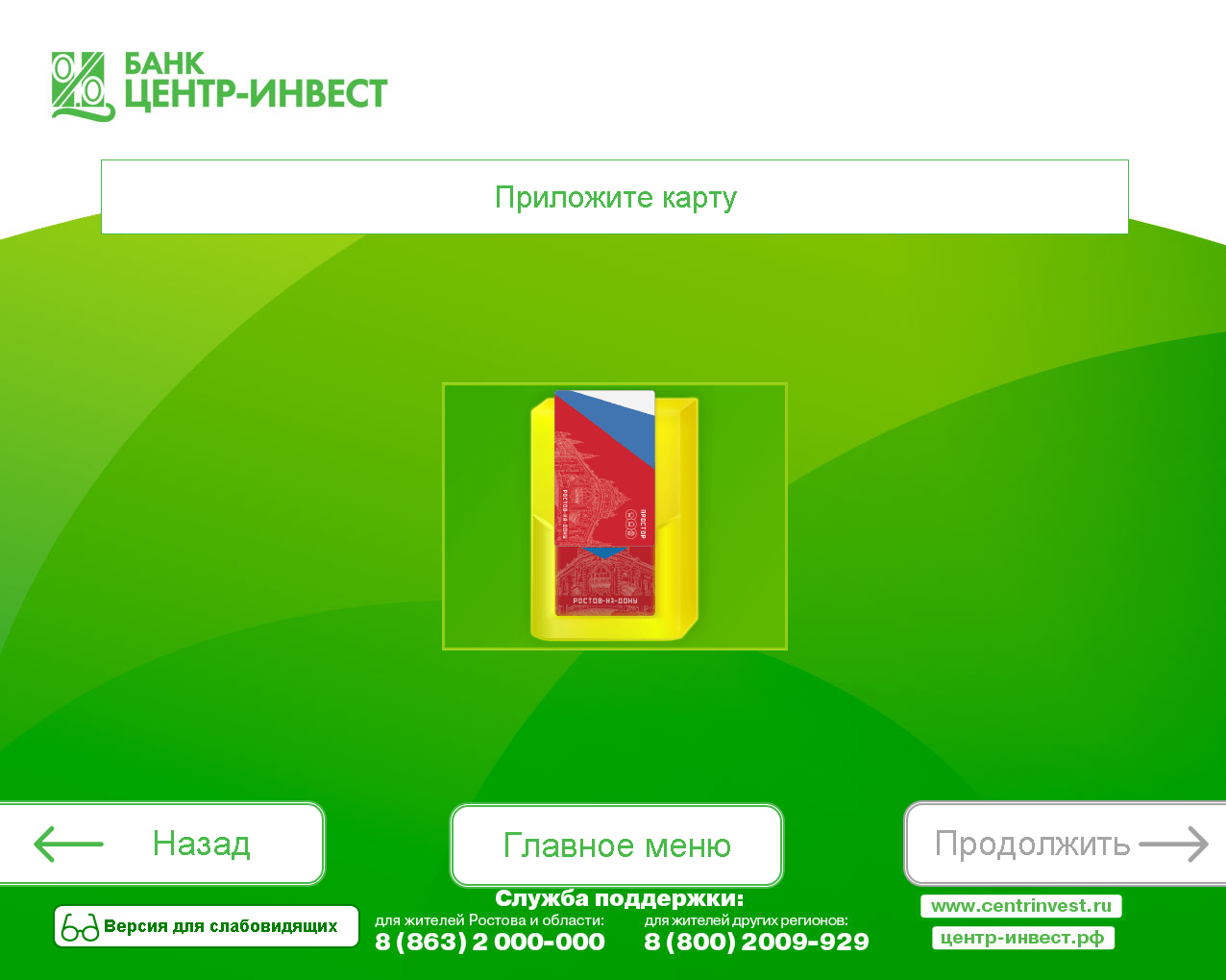 В случае, если ЭСПБ был успешно считан и принят, терминал сообщит о необходимости забрать ЭСПБ из бесконтактного считывателя. Заберите ЭСПБ, переход на следующий экран произойдет автоматически.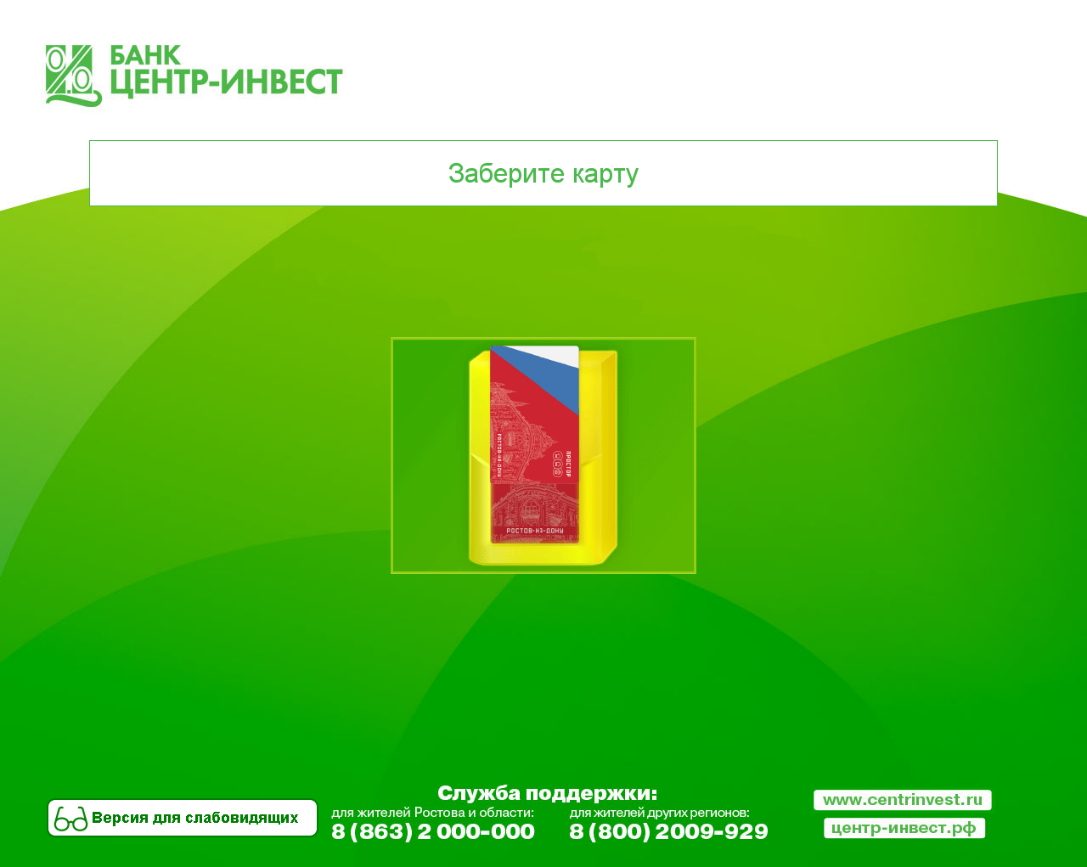 На экране отобразится страница с требуемой суммой к оплате, которую требуется внести для активации ЭСПБ на текущий период. Ознакомьтесь с суммой и нажмите на кнопку «Продолжить».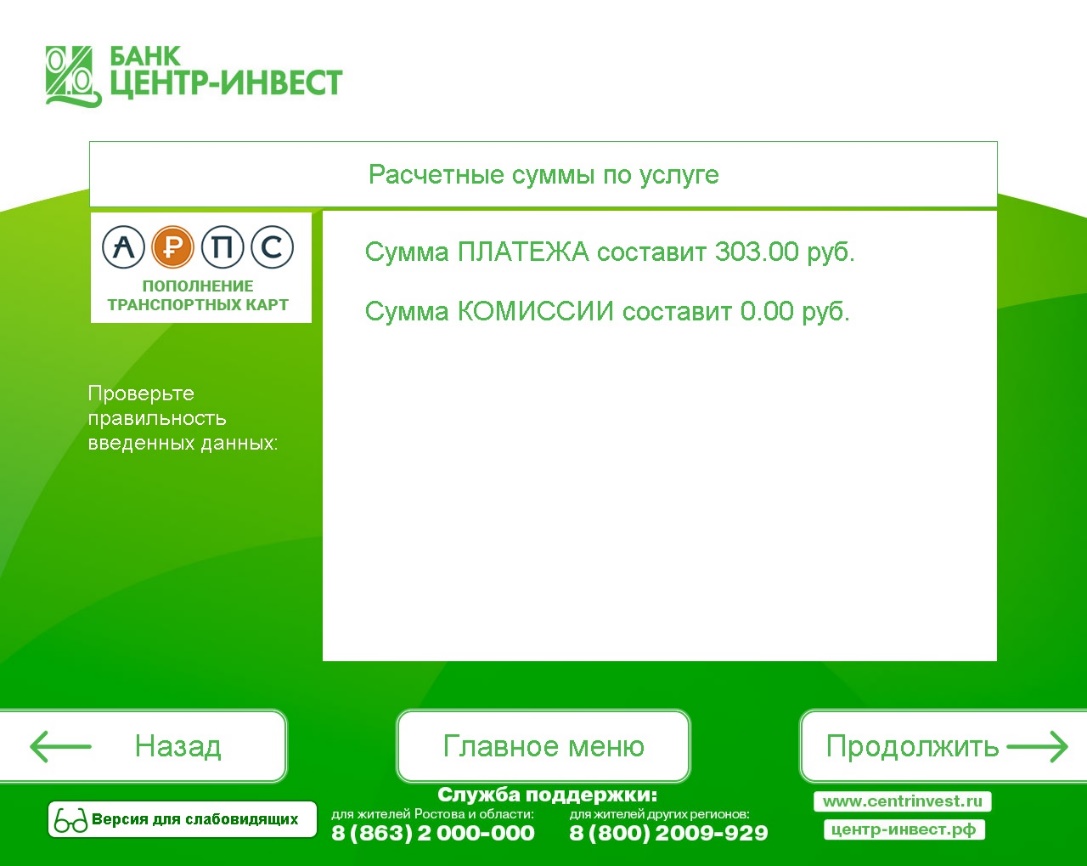 Внесите денежные средства для оплаты в купюроприемник терминала. После внесения всей нужной суммы, автоматически произойдет переход на финальный экран и будет распечатан чек. Не забудьте забрать чек.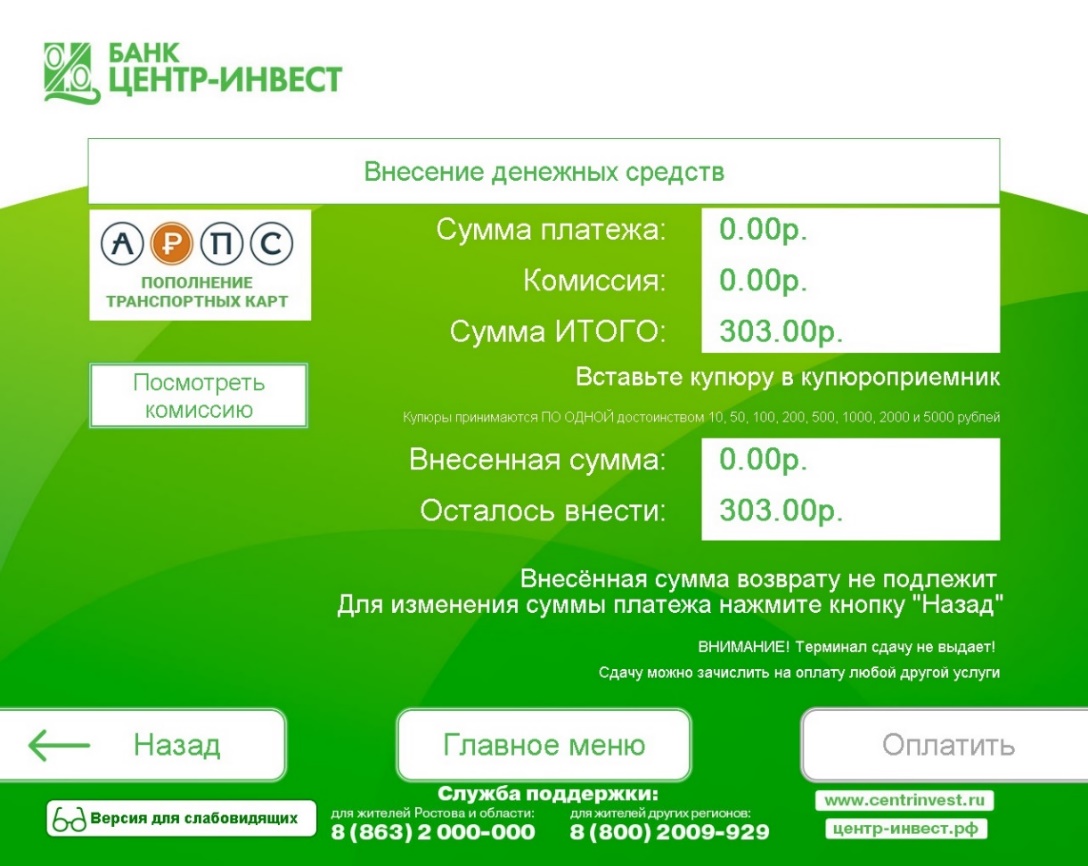 В случае остатка денежных средств на балансе терминала, необходимо использовать их для оплаты любой другой услуги, доступной в терминале.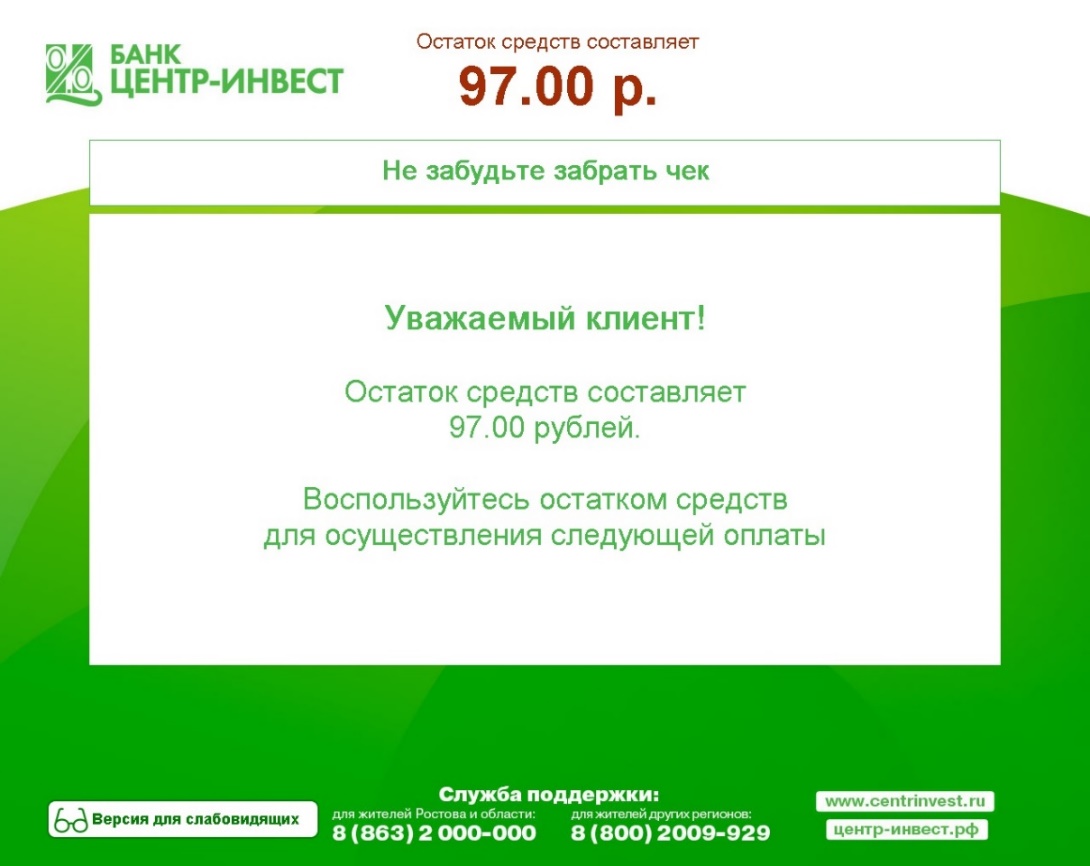 Для того, чтобы воспользоваться сдачей на терминале, необходимо выбрать подходящую услугу из предложенного списка или нажать на кнопку «Использование сдачи в пользу другой услуги» и выбрать подходящую услугу из списка доступных в терминале.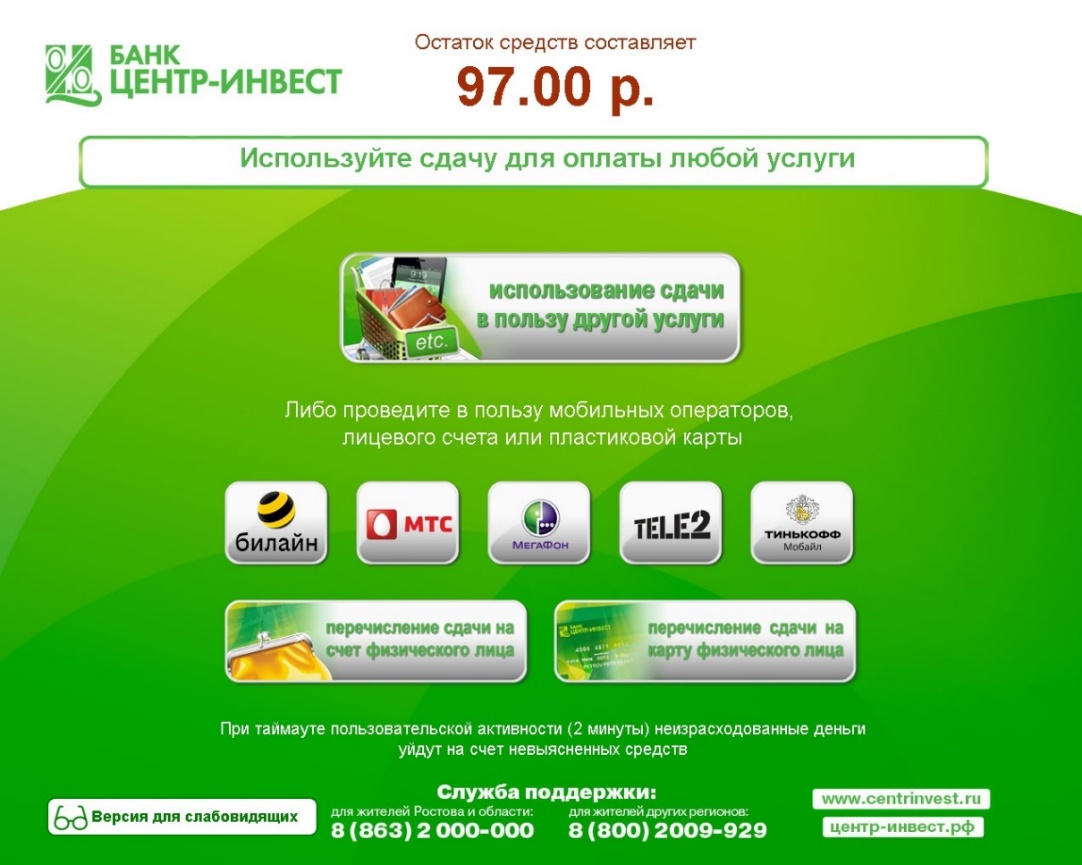 Приложение № 3Терминалы ПАО КБ «Центр-Инвест»АРПС в соцсетях:Сообщения принимаются с 07.00 до 23.00 в течение всей недели, включая выходные и праздники.Телефон горячей линии Инфоцентра АРПС 8 (863) 285-09-00. www.Prostor.tech  Режим работы: пн-пт с 08.00 до 17.00, сб с 09.00 до 14.00, вс – выходной. Контакты Пресс-службы АРПС  - ARPSmedia@arps.pro№Виды пополненияПошаговые этапы пополнения1Отделения АО «Почта России» Ростовской областиПередать ЭСПБ оператору (или продиктовать номер ЭСПБ) => Оплатить =>
Карта активна на следующие сутки (при оплате с 01 по 24 число), или активна с 01 числа следующего месяца (при оплате с 25 по 31 число)2Устройства самообслуживания ПАО «Сбербанк», приложение «Сбербанк.Онлайн»Ввести номер карты =>
Оплатить (безналично или налично) =>
Карта активна на следующие сутки (при оплате с 01 по 24 число), или активна с 01 числа следующего месяца (при оплате с 25 по 31 число)Подробная инструкция в Приложении № 13Сайты ООО «АРПС» (arps.pro, prostor.tech)Зайти на сайт => Перейти по ссылке пополнения ЭСПБ =>
Ввести номер ЭСПБ =>
Указать реквизиты банковской карты =>
Оплатить =>
Карта активна на следующие сутки (при оплате с 01 по 24 число), или активна с 01 числа следующего месяца (при оплате с 25 по 31 число)4Терминалы ПАО КБ «Центр-Инвест» (в период с 25 апреля 2023 года до 25 мая 2023 года – согласно списку, указанному в приложении № 3) Приложить ЭСПБ к считывателю =>
Внести наличные => Оплатить =>
Карта активна на следующие сутки (при оплате с 01 по 24 число), или активна с 01 числа следующего месяца (при оплате с 25 по 31 число) => Перевести остаток в счет другой услуги (например, оплата сотовой связи)Подробная инструкция в Приложении № 25Терминалы ПАО КБ «Центр-Инвест» (в период после 25 мая 2023 года – во всех терминалах Ростовской области) Ввести номер ЭСПБ =>
Внести наличные => Оплатить =>
Карта активна на следующие сутки (при оплате с 01 по 24 число), или активна с 01 числа следующего месяца (при оплате с 25 по 31 число) => Перевести остаток в счет другой услуги (например, оплата сотовой связи)6Приложение «Простор» для смартфонов с операционной системой «Android»Приложить ЭСПБ => Нажать кнопку «Пополнить» =>
Указать реквизиты банковской карты => Оплатить =>
Карта активна на следующие сутки (при оплате с 01 по 24 число), или активна с 01 числа следующего месяца (при оплате с 25 по 31 число)№ п/пID терминалаАдресПримечаниеВремя работыВорошиловский район г. Ростов-на-ДонуВорошиловский район г. Ростов-на-ДонуВорошиловский район г. Ростов-на-ДонуВорошиловский район г. Ростов-на-ДонуВорошиловский район г. Ростов-на-Дону114пр. Нагибина, 32АОфис банкапонедельник - пятница с 9:00 до 19:00; суббота с 9:00 до 15:002186пр. Нагибина, 32АОфис банкакруглосуточно3402пр. Нагибина, 32АОфис банкакруглосуточно4537ул. Ленина, 101Юг Фармакруглосуточно5110ул. Ленина, 46МФЦпонедельник, вторник, среда, пятница с 8:00 до 18:00; четверг с 9:00 до 20:00; суббота с 9:00 до 15:00; воскресенье - выходной6155ул. Волкова, 10Магазин "Пятерочка"ежедневно с 8:00 до 22:007578бул. Комарова, 24АГипермаркет ОКЕЙежедневно с 8:00 до 24:0084пр. Королева, 7/19Офис банкакруглосуточно95пр. Королева, 7/19Офис банкапонедельник - пятница с 9:00 до 19:00; суббота с 9:00 до 15:0010193пр. Королева, 7/19Офис банкапонедельник - пятница с 9:00 до 19:00; суббота с 9:00 до 15:0011202пр. Королева, 7/19Офис банкапонедельник - пятница с 9:00 до 19:00; суббота с 9:00 до 15:0012596пр. Королева, 7/19Офис банкапонедельник - пятница с 9:00 до 19:00; суббота с 9:00 до 15:0013579пр. Космонавтов, 23БТЦ "Космос"круглосуточно1420ул. Обсерваторная, 13ТЦ Ашанежедневно с 8:00 до 23:00Железнодорожный район г. Ростов-на-ДонуЖелезнодорожный район г. Ростов-на-ДонуЖелезнодорожный район г. Ростов-на-ДонуЖелезнодорожный район г. Ростов-на-ДонуЖелезнодорожный район г. Ростов-на-Дону1595ул. Батуринская, 1/2Донские традициикруглосуточно1611ул. Интернациональная, 4Офис банкапонедельник - пятница с 9:00 до 19:00, суббота с 9:00 до 14:3017184ул. Интернациональная, 4Офис банкапонедельник - пятница с 9:00 до 19:00, суббота с 9:00 до 14:3018295ул. Портовая, 480Магазин "Пятерочка"круглосуточно19363пр. Ставского, 54/11ИФНСежедневно с 8:30 до 17:00Кировский район г. Ростов-на-ДонуКировский район г. Ростов-на-ДонуКировский район г. Ростов-на-ДонуКировский район г. Ростов-на-ДонуКировский район г. Ростов-на-Дону20251пер. Университетский, 93Корпус ЮФУпонедельник - пятница с 9:00 до 18:00218пр. Соколова, 62Офис банкакруглосуточно2222пр. Соколова, 62Офис банкакруглосуточно23131пр. Соколова, 62Офис банкакруглосуточно24167пр. Соколова, 62Офис банкакруглосуточно25210пр. Соколова, 62Офис банкакруглосуточно26271пр. Соколова, 62Офис банкапонедельник - пятница с 9:00 до 19:00, суббота с 9:00 до 16:0027272пр. Соколова, 62Офис банкапонедельник - пятница с 9:00 до 19:00, суббота с 9:00 до 16:0028273пр. Соколова, 62Офис банкапонедельник - пятница с 9:00 до 19:00, суббота с 9:00 до 16:0029118ул. Б. Садовая, 71/16ЦФГ (Буревестник)ежедневно с 9:00 до 18:0030181ул. Б. Садовая, 71/16ЦФГ (Буревестник)ежедневно с 9:00 до 18:0031371ул. Б. Садовая, 83МФЦежедневно с 9:00 до 18:0032536ул. Б. Садовая, 69/47Офис банкапонедельник - пятница с 8:30 до 17:00337ул. Б. Садовая, 69/47Офис банкапонедельник - пятница с 8:30 до 17:0034168ул. Б. Садовая, 69/47Офис банкапонедельник - пятница с 8:30 до 17:0035220ул. Текучева, 147Бассейн "Волна"ежедневно с 8:00 до 20:00Ленинский район г. Ростов-на-ДонуЛенинский район г. Ростов-на-ДонуЛенинский район г. Ростов-на-ДонуЛенинский район г. Ростов-на-ДонуЛенинский район г. Ростов-на-Дону36179пер. Доломановский, 55БОфис банкапонедельник - пятница с 9:00 до 17:0037313пр. Буденновский, 21/50Офис банкакруглосуточно38115ул. Социалистическая, 37ООО "АРПС"понедельник - пятница с 8:00 до 17:00, суббота, воскресенье - выходной39142ул. Социалистическая, 37ООО "АРПС"понедельник - пятница с 8:00 до 17:00, суббота, воскресенье - выходной4013ул. Социалистическая, 74Офис банкапонедельник-пятница 9:00-19:00, суббота 9:00-15:0041420ул. Социалистическая, 74Офис банкапонедельник-пятница 9:00-19:00, суббота 9:00-15:0042602ул. Социалистическая, 74Офис банкапонедельник-пятница 9:00-19:00, суббота 9:00-15:0043577ул. Малюгиной, 100Дворец здоровьякруглосуточноОктябрьский район г. Ростов-на-ДонуОктябрьский район г. Ростов-на-ДонуОктябрьский район г. Ростов-на-ДонуОктябрьский район г. Ростов-на-ДонуОктябрьский район г. Ростов-на-Дону44606пл. Ростовского Стрелкового Полка Народного Ополчения, 4ФГБОУ ВО РГУПС Поликлиникапонедельник-пятница 8:00-18:0045581ул. Немировича-Данченко, 78/6Магазин "Магнит"ежедневно с 9:00 до 22:0046169ул. Шеболдаева, 95А/2ТЦ "АВЕРС"ежедневно с 8:00 до 22:0047552ул. Таганрогская, 163Магазин "АПЕКС"круглосуточно4821ул. Таганрогская, 112АОфис банкапонедельник - пятница с 9:00 до 19:00, суббота с 9:00 до 15:0049228ул. Таганрогская, 112АОфис банкакруглосуточно50534ул. Таганрогская, 118БМагазин "Тесей"круглосуточно51360ул. Петренко, 1ТЦ "Суворовский"ежедневно с 9:00 до 23:0052586ул. Петренко, 1ТЦ "Суворовский"ежедневно с 9:00 до 23:0053223пл. Гагарина, 1ДГТУ бассеинпонедельник - суббота с 7:00 до 22:00, воскресенье с 8:00 до 21:005430пл. Гагарина, 1ГК ДГТУпонедельник - пятница с 9:00 до 17:00; суббота с 9:00 до 14:0055105пл. Гагарина, 1ГК ДГТУпонедельник - пятница с 9:00 до 17:00; суббота с 9:00 до 14:0056130пл. Гагарина, 1ГК ДГТУпонедельник - пятница с 9:00 до 17:00; суббота с 9:00 до 14:005712пр. Буденновский, 97Офис банкапонедельник - пятница с 9:00 до 19:00; cуббота с 9:00 до 15:005817пр. Буденновский, 97Офис банкапонедельник - пятница с 9:00 до 19:00; cуббота с 9:00 до 15:0059195пр. Буденновский, 97Офис банкапонедельник - пятница с 9:00 до 19:00; cуббота с 9:00 до 15:00Первомайский район г. Ростов-на-ДонуПервомайский район г. Ростов-на-ДонуПервомайский район г. Ростов-на-ДонуПервомайский район г. Ростов-на-ДонуПервомайский район г. Ростов-на-Дону60311пр. 20-Летия Октября, 79БМагазин "Солнечный круг"круглосуточно61349пер. Днепровский, 109АМагазин "Солнечный круг"круглосуточно62387ул. 50-летия Ростсельмаша, 1Офис банкапонедельник - пятница с 9:00 до 17:30; последняя суббота месяца с 9:00 до 15:0063330ул. Вятская, 51АМагазин "Пятерочка"ежедневно с 8:00 до 22:0064487ул. Казахская, 107Магазин "Солнечный круг"круглосуточно65329ул. Киргизская, 38АМагазин "Магнит"ежедневно с 8:00 до 22:0066100ул. Самшитовая, 5Магазин "Пятерочка"ежедневно с 8:00 до 23:0067608ул. Шолохова-Синявского, 2Магазин "Пятерочка"ежедневно с 8:00 до 22:006819пр. Сельмаш, 90/17ИФНСкруглосуточно69203пр. Сельмаш, 90А/17БИФНСпонедельник - четверг с 8:30 до 18:0070555пр. Сельмаш, 98ТЦ "Ромашка"круглосуточно71121ул. 1-й Конной Армии, 6ДБассейн "Коралл"ежедневно с 7:00 до 22:007215пр. Сельмаш, 94Офис банкакруглосуточно73252пр. Сельмаш, 94Офис банкакруглосуточно74609пр. Сельмаш, 94Офис банкакруглосуточно75610пр. Сельмаш, 94Офис банкакруглосуточно76535ул. Миронова, 2Офис банкапонедельник - пятница с 9:00 до 18:00; последняя суббота месяца с 9:00 до 15:00776ул. Миронова, 2Офис банкапонедельник - пятница с 9:00 до 18:00; последняя суббота месяца с 9:00 до 15:0078166ул. Миронова, 2Офис банкакруглосуточно7956ул. Травяная, 1/22Магазин "Пятерочка"ежедневно с 8:00 до 22:00Пролетарский район г. Ростов-на-ДонуПролетарский район г. Ростов-на-ДонуПролетарский район г. Ростов-на-ДонуПролетарский район г. Ростов-на-ДонуПролетарский район г. Ростов-на-Дону8016ул. Вересаева, 101/1, стр. 1Офис банкапонедельник - пятница с 9:00 до 17:0081219ул. Вересаева, 101/1, стр. 1Офис банкапонедельник - пятница с 9:00 до 17:0082368ул. Вересаева, 101/1, стр. 1Офис банкапонедельник - пятница с 9:00 до 17:0083597пр. 40-летия Победы, 75/1ЛМагазин "Пятерочка"ежедневно с 8:00 до 22:0084598пр. 40-летия Победы, 226Магазин "Пятерочка"ежедневно с 8:00 до 22:0085361пр. Шолохова, 128Магазин "Пятерочка"ежедневно с 8:00 до 22:0086341ул. 18 линия, 2/9Офис банкапонедельник - пятница с 9:00 до 17:0087145ул. 20-линия, 33МФЦпонедельник, вторник, среда, пятница с 8:00 до 18:00; четверг с 10:00 до 20:00; суббота с 9:00 до 15:00; воскресенье - выходной88294ул. Подвойского, 58Магазин "Магнит"ежедневно с 8:00 до 22:0089585ул. Мясникова, 54Магазин "Пятерочка"ежедневно с 8:00 до 22:00Советский район г. Ростов-на-ДонуСоветский район г. Ростов-на-ДонуСоветский район г. Ростов-на-ДонуСоветский район г. Ростов-на-ДонуСоветский район г. Ростов-на-Дону90362пр. Коммунистический, 23/4ИФНСежедневно с 8:30 до 17:0091611пр. Коммунистический, 32СМ "Перекресток"ежедневно с 8:00 до 00:0092380пр. Коммунистический, 46FixPriceкруглосуточно93599ул. Малиновского, 23ДГипермаркет О'КЕЙежедневно с 8:00 до 24:00949ул. 339-Стрелковой Дивизии, 31Офис банкапонедельник - пятница с 9:00 до 19:00; суббота с 9:00 до 12:0095225ул. 339-Стрелковой Дивизии, 31Офис банкапонедельник - пятница с 9:00 до 19:00; суббота с 9:00 до 12:0096381ул. 339-Стрелковой Дивизии, 31Офис банкапонедельник - пятница с 9:00 до 19:00; суббота с 9:00 до 12:0097292ул. Благодатная, 161/1Спортивный комплекс ЮФУежедневно с 7:00 до 22:0098374ул. Зорге, 13Рынок "Привоз"ежедневно с 9:00 до 20:009918ул. Зорге, 33ТРЦ "Талер"ежедневно с 10:00 до 22:00100289ул. Жмайлова, 4ГЖК "Арго"понедельник - суббота с 9:00 до 18:00101253ул. Жданова, 2/7Офис банкапонедельник - пятница с 9:00 до 19:00; суббота с 9:00 до 15:00Кировский район г. Ростов-на-Дону с ограниченным доступомКировский район г. Ростов-на-Дону с ограниченным доступомКировский район г. Ростов-на-Дону с ограниченным доступомКировский район г. Ростов-на-Дону с ограниченным доступомКировский район г. Ростов-на-Дону с ограниченным доступом102123ул. Б. Садовая, 105ГК ЮФУпонедельник - пятница с 9:00 до 17:00103149ул. Журавлева, 30/55ТСЖкруглосуточно104224ул. Красноармейская, 170Коворкинг-центркруглосуточно105126ул. Пушкинская, 160ЮФУпонедельник - пятница с 8:00 до 21:00106144ул. Седова, 8Институт водного транспортапонедельник - пятница с 9:00 до 17:00107122ул. Социалистическая, 162ДГТУ (6 корпус)понедельник - пятница с 8:15 до 17:15108222ул. Социалистическая, 162ДГТУ (8 корпус)понедельник - пятница с 8:15 до 17:15Ленинский район г. Ростов-на-Дону с ограниченным доступомЛенинский район г. Ростов-на-Дону с ограниченным доступомЛенинский район г. Ростов-на-Дону с ограниченным доступомЛенинский район г. Ростов-на-Дону с ограниченным доступомЛенинский район г. Ростов-на-Дону с ограниченным доступом109125пр. Буденновский, 39ЮФУпонедельник - пятница с 9:00 до 18:00110287ул. М. Горького, 30Строительный колледжпонедельник - пятница с 8:00 до 20:00111234ул. М. Горького, 88ЮФУпонедельник - пятница с 9:00 до 18:00112348ул. Тургеневская, 10РКСИпонедельник - суббота с 8:00 до 17:00Октябрьский район г. Ростов-на-Дону с ограниченным доступомОктябрьский район г. Ростов-на-Дону с ограниченным доступомОктябрьский район г. Ростов-на-Дону с ограниченным доступомОктябрьский район г. Ростов-на-Дону с ограниченным доступомОктябрьский район г. Ростов-на-Дону с ограниченным доступом113604пл. Ростовского Стрелкового Полка Народного Ополчения, 2ФГБОУ ВО РГУПС Главный корпуспонедельник - суббота с 8:00 до 20:00114226ул. Юфимцева, 16Манеж ДГТУпонедельник - суббота c 7:00 до 22:00; воскресенье c 7:00 до 20:00115312пр. Нагибина, 3АДГТУ 2-й корпуспонедельник - пятница с 8:30 до 16:00; суббота с 8:30 до 14:00Первомайский район г. Ростов-на-Дону с ограниченным доступомПервомайский район г. Ростов-на-Дону с ограниченным доступомПервомайский район г. Ростов-на-Дону с ограниченным доступомПервомайский район г. Ростов-на-Дону с ограниченным доступомПервомайский район г. Ростов-на-Дону с ограниченным доступом116106пл. Страны Советов, 1ДГТУпонедельник - пятница с 8:30 до 16:00; суббота с 8:30 до 14:00117285ул. Сержантова, 2/104РИЗПежедневно с 8:00 до 20:00Пролетарский район г. Ростов-на-Дону с ограниченным доступомПролетарский район г. Ростов-на-Дону с ограниченным доступомПролетарский район г. Ростов-на-Дону с ограниченным доступомПролетарский район г. Ростов-на-Дону с ограниченным доступомПролетарский район г. Ростов-на-Дону с ограниченным доступом118197ул. Советская, 22/2ТСЖ "Самоцветы"ежедневно с 8:00 до 20:00119236пр. Театральный, 46Институт водного транспортапонедельник - пятница с 9:00 до 17:00; суббота с 9:00 до 14:00120326пр. Театральный, 46Институт водного транспортапонедельник - пятница с 9:00 до 17:00; суббота с 9:00 до 14:00Советский район г. Ростов-на-Дону с ограниченным доступомСоветский район г. Ростов-на-Дону с ограниченным доступомСоветский район г. Ростов-на-Дону с ограниченным доступомСоветский район г. Ростов-на-Дону с ограниченным доступомСоветский район г. Ростов-на-Дону с ограниченным доступом121431пр. Коммунистический, 11Корпус РКСИежедневно с 8:00 до 20:00122120ул. Зорге, 21ЮФУ (Общежитие 6В)ежедневно с 8:00 до 20:0012357ул. Зорге, 21ЮФУ (Общежитие 8Б)ежедневно с 8:00 до 20:00124229ул. Зорге, 28/2ЮФУ (Общежитие 5Б)ежедневно с 8:00 до 20:00125247ул. Зорге, 5ЮФУ "ФизФак"ежедневно с 8:00 до 20:00126233ул. Тружеников, 13/80АПоликлиника №1понедельник - пятница с 9:00 до 19:00г. Аксайг. Аксайг. Аксайг. Аксайг. Аксай127411пр. Аксайский, 23ТЦ "МЕГА"ежедневно с 10:00 до 22:00128290ул. Буденного, 138Офис банкакруглосуточног. Батайскг. Батайскг. Батайскг. Батайскг. Батайск12959ул. Крупской, 1, корп. 1Офис банкапонедельник - пятница с 9:00 до 17:30, суббота с 9:00 до 15:00130139ул. Крупской, 1, корп. 1Офис банкапонедельник - пятница с 9:00 до 17:30, суббота с 9:00 до 15:00131593ул. Крупской, 1, корп. 1Офис банкапонедельник - пятница с 9:00 до 17:30, суббота с 9:00 до 15:0013297ул. К. Маркса, 34МФЦпонедельник, среда с 8:00 до 17:00; вторник, пятница с 8:00 до 16:00; четверг с 10:00 до 20:00; суббота с 9:00 до 16:00; воскресенье - выходной133308ул. Коммунистическая, 184БМФЦпонедельник - пятница с 8:00 до 17:00134165ул. Луначарского, 177МФЦежедневно с 8:00 до 18:0013599ул. Энгелься, 347РезМетКонкруглосуточног. Волгодонскг. Волгодонскг. Волгодонскг. Волгодонскг. Волгодонск136336пер. Западный, 4БМагазин "Пятерочка"ежедневно с 8:00 до 22:00137335ул. 30 лет Победы, 24Магазин "Магнит"ежедневно с 8:00 до 22:00138277ул. Академика Королева, 1АМФЦежедневно с 9:00 до 18:00, понедельник с 9:00 до 20:00139282ул. Весенняя, 56ТРЦежедневно с 10:00 до 24:00140265ул. Гагарина, 9ежедневно с 8:00 до 18:0014123ул. Горького, 143Офис банкакруглосуточно142263ул. Горького, 143Офис банкакруглосуточно143264ул. Горького, 143Офис банкакруглосуточно144275ул. Горького, 104МФЦежедневно с 9:00 до 18:00, вторник с 9:00 до 20:00145284ул. Ленинградская, 10ИФНСкруглосуточно146276ул. Маршала Кошевого, 23ВМФЦежедневно с 9:00 до 18:00, четверг с 9:00 до 20:00147274ул. Морская, 62МФЦежедневно с 9:00 до 18:00с. Чалтырьс. Чалтырьс. Чалтырьс. Чалтырьс. Чалтырь148104ул. Ростовская, 68БОфис банкакруглосуточног. Таганрогг. Таганрогг. Таганрогг. Таганрогг. Таганрог149128пер. Некрасовский, 19ЮФУкруглосуточно150129пер. Некрасовский, 44ЮФУограниченный доступ151430ул. Греческая, 19/пер. Гарибальди, 21МФЦежедневно с 8:00 до 17:0015228ул. Греческая, 95Офис банкапонедельник - пятница с 9:00 до 19:0015329ул. Греческая, 95Офис банкапонедельник - пятница с 9:00 до 19:00154218ул. Дзержинского, 165АТЦ "Атриум"ежедневно с 10:00 до 20:00155354ул. Ленина, 153АМФЦпонедельник - пятница с 8:00 до 18:00156212ул. Маршала Жукова, 53Вмагазин "Лемакс"ежедневно с 9:00 до 20:00157435ул. Маршала Жукова, 210МФЦежедневно с 8:00 до 17:00158319ул. Москатова, 27ВМФЦпонедельник - пятница с 8:00 до 18:00159127ул. Петровская, 109АКорпус ДГТУограниченный доступ160192ул. Петровская, 109АДГТУограниченный доступ161318ул. Сергея Шило, 202ВМФЦпонедельник - пятница с 8:00 до 18:00162298ул. Чехова, 336АОфис банкакруглосуточноСАЙТ ТРАНСПОРТНОЙ КАРТЫ ПРОСТОРСАЙТ ТРАНСПОРТНОЙ КАРТЫ ПРОСТОРPROSTOR.TECHPROSTOR.TECHКАНАЛ ТЕЛЕГРАМГРУППА ПОДДЕРЖКИВКОНТАКТЕT.me/arps.161t.me/joinchat/EE0I2EQDflt9gTWcs5hZYgvk.com/arps_proОТВЕТЫ НА ЧАСТО ЗАДАВАЕМЫЕ ВОПРОСЫСЛУЖБА ПОДДЕРЖКИ ПАССАЖИРОВ ОТВЕТЫ НА ЧАСТО ЗАДАВАЕМЫЕ ВОПРОСЫСЛУЖБА ПОДДЕРЖКИ ПАССАЖИРОВ SUPPORT.ARPS.PRO SUPPORT@ARPS.PRO SUPPORT.ARPS.PRO SUPPORT@ARPS.PRO 